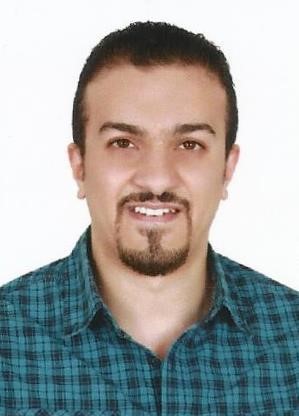 MahmoudMahmoud.203977@2freemail.com  Personal Information:Objective:	Seeking a position leading to a career in the field of Customer Service or Sales in a respectable organization, where I can improve my knowledge and my skills.Education:B. Sc. Of Management Information Systems Commerce graduate from (The Egyptian Academy for Management and Accounting)  in year 2010Work Experience:	Languages:Personal Skills:Dubai U.A.E:Address             10 / 12 / 1988:Date of Birth  Single.:Marital Status  Exempted:Military statusEgyptian:NationalityVisit Visa:Visa Status     From November 2011 Until Now                                                                          RadioShack Egypt      From November 2011 Until Now                                                                          RadioShack Egypt Cashier  2011Responsible for opening and closing of cash counterPoint of Sale Systems (POS).Receiving payments from customers using various mode as cash, debit cards, credit cards, and demand draft etc.Handling and counting cash.Make the records of cash and all other payment together as well as separately.Issuing receipts, refunds, credits, or change due to customers.Sales Executive  2012 Maintain clean and orderly checkout areas.Ensure that the price of the product is correct. In case of requirement weighing the goods and tagging the price. Coordinating and helping other cashiers also.Cross selling and up selling for our products.Work on sales plans to achieve sales.Senior sales Executive 2013Attracts potential customers by answering product and service questions; suggesting information about other products and services.Cross selling and up selling for our products.Preparation of promotional materials and presentationsThrough selling and selling the sale of our products.Assist Store Manager 2015Solving product or service problems by clarifying customer complaintPrepare product or service reports by collecting and analyzing customer information. Maximize profitability and develop / achieve sales targets, including motivating employees to do soActing as Store Manager Train employees on how to deal with customers and train them on products.Store Manager  2016Target store achievementStore action plansDealing with the sales teamDealing with customer inquiries and complaints.Ensure compliance with health and safety legislationCommunicate with the head office. Maintenance of the storeStock control     From July 2010 Until October  2011 Internet PC Services     From July 2010 Until October  2011 Internet PC Services Customer service Call Center Customer service skillsVerbal communication skillsWritten communication skillsAbility prioritize and multitaskProblem-solving skillsCompetence in office softwareRelationship managementRapport-buildingArabic (Native Language).English (Good Reading, Writing and Speaking).Computer skills                                                                                                                                  Windows: Full knowledge with those operating systems.Microsoft office (Word -Excel- Power Point-Outlook-Access): High ability in dealing with those programs to achieve the required tasks by using them.System (POS , ERP)computer skills Hardware and Software troubleshooting Working under pressureCustomer handlingUp-selling  & Cross SellingNegotiation SkillsCreativeLeadership Skills